KUPNÍ SMLOUVAuzavřená níže uvedeného dne, měsíce a roku v souladu s ustanovením § 2079 a násl. zákona č. 89/2012 Sb., občanský zákoník, v platném znění,mezi těmito smluvními stranami:GPS Praha, spol. s r.o.IČO: 60491256DIČ: CZ60491256se sídlem: Malešická 20, 130 00 Praha 3zapsaná v obchodním rejstříku vedeném Městským soudem v Praze, oddíl C, vložka 27657zastoupena: Ing. Jiřím Grimmerem, jednatelembankovní spojení: Česká spořitelna, a.s.číslo bankovního účtu: 2510389/0800jako prodávající, dále jen „Prodávající“, na straně jednéaFakultní nemocnice Brno IČO: 65269705DIČ: CZ65269705se sídlem: Brno, Jihlavská 20, PSČ 625 00 zastoupena: prof. MUDr. Jaroslav Štěrba, Ph.D., ředitel Fakultní nemocnice Brno,bankovní spojení: Česká národní banka, Na Příkopě 28, 115 03 Praha 1, pobočka Brno,číslo bankovního účtu: 71234621/0710FN Brno je státní příspěvková organizace zřízená rozhodnutím Ministerstva zdravotnictví; nemá zákonnou povinnost zápisu do obchodního rejstříku, je zapsána do živnostenského rejstříku vedeného Živnostenským úřadem města Brna,jako kupující, dále jen „Kupující“, na straně druhé,v následujícím znění:I.Předmět smlouvyPředmětem této smlouvy je sjednání závazku Prodávajícího dodat Kupujícímu řádně a včas dále specifikované zboží, a to za podmínek sjednaných dále v této smlouvě, sjednání závazku Prodávajícího převést na Kupujícího vlastnické právo ke zboží a dále sjednání závazku Kupujícího řádně a včas dodané zboží převzít a zaplatit za něj Prodávajícímu sjednanou kupní cenu.II.ZbožíProdávající se zavazuje dodat Kupujícímu Videolaryngoskop Glidescope, typ: Glidescope Core10 Titanium, jehož přesná technická specifikace včetně příslušenství je obsažena v příloze č. 1 této smlouvy, tvořící nedílnou součást této smlouvy, dále jen „Zboží“.Prodávající prohlašuje, že v době dodání Zboží bude oprávněn jako výlučný vlastník volně disponovat se Zbožím, zejména je zcizovat, a zavazuje se, že v době dodání Zboží převede na Kupujícího své vlastnické právo ke Zboží.Prodávající se zavazuje dodat Kupujícímu společně se Zbožím i veškeré doklady, které se ke Zboží vztahují, tj. zejména doklady nutné k převzetí a k řádnému užívání zboží:návod k ovládání Zboží v českém jazyce ve dvou vyhotoveních (1x v listinné podobě, 1x v datové podobě na CD/DVD ve formátu *.doc nebo *.pdf);prohlášení o shodě dle zákona č. 22/1997 Sb., o technických požadavcích na výrobky, ve znění pozdějších předpisů, a souvisejících předpisů v platném znění, s uvedením klasifikační třídy, a to v českém jazyce. Zároveň bude přímo na Zboží grafické znázornění této shody prostřednictvím značky CE.III.Dodání zbožíProdávající se zavazuje dodat Zboží a veškeré doklady, které se ke Zboží vztahují, Kupujícímu nejpozději do 4 týdnů ode dne nabytí účinnosti této smlouvy a Kupující se zavazuje dodané Zboží převzít.Místem dodání Zboží je Nemocniční lékárna, Fakultní nemocnice Brno, Jihlavská 20, 625 00 Brno.Prodávající se zavazuje oznámit Kupujícímu konkrétní termín dodání Zboží pět pracovních dnů před plánovaným termínem dodání na obchodní oddělení FN Brno paní …………………………….., tel: ……………………….., a písemně na e-mail: ………………………………………….. a ……………………………………. Bez tohoto oznámení není Kupující povinen Zboží převzít. Součástí plnění dle čl. II.1. této smlouvy je i provedení instalace Zboží vč. konfigurace modalit (nastavení workflow), uvedení Zboží do provozu, předvedení jeho funkční zkoušky vč. přejímací zkoušky dlouhodobé stability (pouze u Zboží, které této zkoušce podle zákona č. 307/2002 Sb., o radiační ochraně, ve znění pozdějších předpisů, podléhá), vstupní validace či kalibrace (pouze u Zboží, u nějž je při provozu vyžadována), ověření přenosu dat do archivu MARIE PACS (pouze u Zboží, u nějž je vyžadováno) a odzkoušení bezproblémového provozu (např. formou testovacího provozu) za přítomnosti zástupců klinik, zaměstnance Obchodního oddělení a Oddělení zdravotnické techniky Kupujícího a provedení instruktáže obsluhujícího personálu dle § 61 zákona č. 268/2014 Sb., o zdravotnických prostředcích a o změně zákona č 634/2004 Sb., o správních poplatcích, ve znění pozdějších předpisů, v platném znění.Zástupci Prodávajícího a Kupujícího sepíší a podepíší při dodání předávací protokol. Prodávající i Kupující jsou oprávněni v předávacím protokolu uvést jakékoliv záznamy, připomínky či výhrady; tyto se však nepovažují za změnu této smlouvy či dodatek k této smlouvě. Neuvedení jakýchkoliv (i zjevných) vad do předávacího protokolu neomezuje Kupujícího v právu oznamovat zjištěné vady Prodávajícímu i po dodání Zboží v průběhu záruční doby. Okamžikem předání a převzetí Zboží na základě předávacího protokolu nabývá Kupující vlastnické právo ke Zboží a přechází na Kupujícího nebezpečí škody na Zboží.Prodávající se zavazuje, že bude provádět pravidelné servisní prohlídky (preventivní bezpečnostně technické kontroly) předepsané výrobcem a platnými právními předpisy, zejména zákonem č. 268/2014 Sb., o zdravotnických prostředcích a o změně zákona č 634/2004 Sb., o správních poplatcích, ve znění pozdějších předpisů, v platném znění, vč. aktualizace příp. firmware, zkoušek dlouhodobé stability (pouze u Zboží, které této zkoušce podle zákona č. 307/2002 Sb., o radiační ochraně, ve znění pozdějších předpisů, podléhá), validace nebo kalibrace parametrů (pouze u Zboží, u nějž je při provozu vyžadována); tyto úkony bude Prodávající v záruční době provádět bez vyzvání Kupujícího, včetně dodání potřebného materiálu, náhradních dílů a vystavení protokolu o provedení servisní prohlídky (kalibrací, validací),  a to bez nároku na další úplatu nad rámec sjednané ceny plnění.IV.Kupní cena a platební podmínkyKupní cena se sjednává jako cena pevná a konečná za veškerá plnění poskytovaná Prodávajícím Kupujícímu na základě této smlouvy a činí:Sjednaná celková cena plnění zahrnuje kromě Zboží, zejména náklady na dopravu do místa plnění, obaly, naložení, složení, pojištění během dopravy, případné clo, instalaci vč. konfigurace modalit, uvedení do provozu, provedení funkční zkoušky vč. přejímací zkoušky dlouhodobé stability (pouze u Zboží, které této zkoušce podle zákona č. 307/2002 Sb., o radiační ochraně, ve znění pozdějších předpisů, podléhá), vstupní validace či kalibrace (pouze u Zboží, u nějž je při provozu vyžadována), ověření přenosu dat z přístroje na pracovní stanici (pokud je u přístroje samostatná pracovní stanice, ověření přenosu dat do archivu MARIE PACS a odzkoušení bezproblémového provozu, recyklační poplatek (pouze u Zboží, které tomuto poplatku podle zákona č. 185/2001 Sb., o odpadech, ve znění pozdějších předpisů, podléhá), preventivní bezpečnostně technické kontroly vč. aktualizace příp. firmware, zkoušek dlouhodobé stability (pouze u Zboží, které této zkoušce podle zákona č. 307/2002 Sb., o radiační ochraně, ve znění pozdějších předpisů, podléhá), validace nebo kalibrace parametrů (pouze u Zboží, u nějž je při provozu vyžadována) v průběhu záruční doby.Instruktáž obsluhujícího personálu Kupujícího dle § 61 zákona č. 268/2014 Sb., o zdravotnických prostředcích a o změně zákona č 634/2004 Sb., o správních poplatcích, ve znění pozdějších předpisů, v platném znění, bude provedena bez nároku na úplatu nad rámec sjednané ceny Zboží.Prodávající potvrzuje, že sjednaná kupní cena zcela odpovídá nabídce Prodávajícího předložené v zadávacím řízení, ve kterém byla jeho nabídka vybrána jako nejvhodnější. V případě rozporu mezi touto smlouvou a nabídkou Prodávajícího uhradí Kupující kupní cenu pro Kupujícího výhodnější. Změna kupní ceny je výhradně podmíněna změnou právních předpisů vztahujících se k předmětu této smlouvy.Kupující se zavazuje uhradit kupní cenu na základě faktury – daňového dokladu. Fakturu – daňový doklad vystaví Prodávající po splnění dodávky a předání předmětu plnění Kupujícímu. Splatnost faktury je 30 dnů od data vystavení faktury. Datum uskutečnění zdanitelného plnění bude shodné s datem předání předmětu plnění Kupujícímu, tj. datem podpisu předávacího protokolu od Prodávajícího. Faktura musí splňovat veškeré náležitosti daňového a účetního dokladu stanovené právními předpisy, zejména musí splňovat ustanovení zákona č. 235/2004 Sb., o dani z přidané hodnoty, ve znění pozdějších předpisů, a musí na ní být uvedena sjednaná kupní cena a datum splatnosti v souladu se smlouvou, jinak je Kupující oprávněn vrátit fakturu Prodávajícímu k přepracování či doplnění. V takovém případě běží nová lhůta splatnosti ode dne doručení opravené faktury Kupujícímu.Na plnění podléhající režimu přenesené daňové povinnosti bude vystavena zvláštní faktura. Kupní cena za takové plnění bude účtována bez DPH, pouze s uvedením příslušející sazby DPH.Částka přeúčtovaného poplatku na recyklaci elektroodpadu dle zákona č. 185/2001 Sb., o odpadech, ve znění pozdějších předpisů, bude na faktuře uvedena zvlášť.Úhrada kupní ceny bude provedena bezhotovostním převodem z bankovních účtů Kupujícího na bankovní účet Prodávajícího. Dnem úhrady se rozumí den odepsání příslušné částky z účtu Kupujícího.V případě, že v okamžiku uskutečnění zdanitelného plnění bude prodávající zapsán v registru plátců daně z přidané hodnoty jako nespolehlivý plátce, má kupující právo uhradit za prodávajícího DPH z tohoto zdanitelného plnění, aniž by byl vyzván jako ručitel správcem daně prodávajícího, postupem v souladu s § 109a zák. č. 235/2004 Sb., o dani z přidané hodnoty, ve znění pozdějších předpisů.Pokud kupující uhradí částku ve výši DPH na účet správce daně prodávajícího a zbývající částku sjednané ceny (relevantní část bez DPH) prodávajícímu, považuje se jeho závazek uhradit sjednanou cenu za splněný. Dnem úhrady se rozumí den odepsání poslední příslušné částky z účtu kupujícího.Prodávající je oprávněn postoupit své peněžité pohledávky za Kupujícím výhradně po předchozím písemném souhlasu Kupujícího, jinak je postoupení vůči Kupujícímu neúčinné. Prodávající je oprávněn započítat své peněžité pohledávky za Kupujícím výhradně na základě písemné dohody obou smluvních stran, jinak je započtení pohledávek neplatné.V.Kvalita zboží a odpovědnost za vadyProdávající je povinen dodat Kupujícímu Zboží zcela nové, v plně funkčním stavu, v jakosti a technickém provedení odpovídajícímu platným předpisům Evropské unie a odpovídajícímu požadavkům stanoveným právními předpisy České republiky, harmonizovanými českými technickými normami a ostatními ČSN, které se vztahují ke Zboží, zejména požadavkům zákona č. 22/1997 Sb., o technických požadavcích na výrobky, ve znění pozdějších předpisů, a souvisejících předpisů, v platném znění.Prodávající prohlašuje, že Zboží, které dodá na základě této smlouvy, zcela odpovídá podmínkám stanoveným v zadávací dokumentaci uplatněné v zadávacím řízení, ve kterém byla nabídka Prodávajícího na dodání Zboží vybrána jako nejvhodnější.Prodávající se zavazuje, že v okamžiku převodu vlastnického práva ke Zboží nebudou na Zboží váznout žádná práva třetích osob, a to zejména žádné předkupní právo, zástavní právo nebo právo nájmu.Prodávající se zavazuje, že dodané Zboží (vč. veškerých jeho jednotlivých komponent) bude po dobu uvedenou v předaném Záručním listu, nejméně však po dobu 24 měsíců ode dne dodání způsobilé pro použití k obvyklému účelu a že si nejméně po tuto dobu zachová své vlastnosti v souladu s touto smlouvou a zadávacími podmínkami Kupujícího. Prodávající tedy poskytuje Kupujícímu záruku za jakost dodaného Zboží v délce uvedené v předaném Záručním listu, nejméně však po dobu 24 měsíců ode dne dodání Zboží.Prodávající se zavazuje zahájit práce na odstranění eventuálních vad Zboží v době trvání záruky do 1 pracovního dne od jejich oznámení Prodávajícímu a ve lhůtě do 5 pracovních dnů od jejich oznámení uvést Zboží opět do bezvadného stavu, není-li mezi Prodávajícím a Kupujícím s ohledem na charakter a závažnost vady dohodnuta lhůta jiná.Prodávající se zavazuje, že v případě nutnosti dílenské nebo dlouhodobější opravy Zboží zapůjčí a nainstaluje Kupujícímu bez nároku na další úplatu náhradní bezvadný přístroj technicky a kvalitativně odpovídající bezvadnému ZbožíKupující je oprávněn vedle nároků z vad Zboží uplatňovat i jakékoliv jiné nároky související s dodáním vadného Zboží (např. nárok na náhradu škody).VI.Zveřejnění obsahu smlouvy, jiná ujednáníProdávající s ohledem na povinnosti Kupujícího vyplývající zejména ze zákona č. 340/2015 Sb., zákon o registru smluv ve znění pozdějších předpisů, souhlasí se zveřejněním veškerých informací týkajících se závazkového vztahu založeného mezi Prodávajícím a Kupujícím touto smlouvou, zejména vlastního obsahu této smlouvy. Zveřejnění provede Kupující. Ustanovení zákona č. 89/2012 Sb., občanský zákoník, v platném znění, o obchodním tajemství, se nepoužije. VII.Sankce a odstoupení od smlouvyProdávající se pro případ prodlení s dodáním Zboží řádně a včas zavazuje uhradit Kupujícímu smluvní pokutu ve výši 0,2% z celkové kupní ceny vč. DPH za každý den prodlení.Prodávající se pro případ prodlení se zahájením práce na odstranění Kupujícím oznámených vad Zboží nebo v případě prodlení s uvedením vadného Zboží opět do bezvadného stavu zavazuje uhradit Kupujícímu smluvní pokutu ve výši 0,2% z celkové kupní ceny vč. DPH za každý den prodlení.Uplatněná či již uhrazená smluvní pokuta nemá vliv na uplatnění nároku Kupujícího na náhradu škody, kterou lze vymáhat samostatně vedle smluvní pokuty v celém rozsahu, tzn. částka smluvní pokuty se do výše náhrady škody nezapočítává. Zaplacením smluvní pokuty není dotčena povinnost Prodávajícího splnit závazky vyplývající z této smlouvy.Kupující se v případě prodlení s úhradou kupní ceny zavazuje uhradit Prodávajícímu úroky z prodlení ve výši stanovené platnými právními předpisy. Porušení povinnosti Prodávajícího dodat Zboží řádně a včas nebo povinnosti Prodávajícího zahájit práce na odstranění Kupujícím oznámených vad Zboží nebo povinnosti Prodávajícího uvést vadné Zboží opět do bezvadného stavu po dobu delší než třicet kalendářních dnů se považuje za podstatné porušení smlouvy, jež opravňuje Kupujícího k odstoupení od smlouvy.VIII.Závěrečná ujednáníOsoba podepisující tuto smlouvu jménem Prodávajícího prohlašuje, že podle stanov společnosti, společenské smlouvy nebo jiného obdobného organizačního předpisu je oprávněna smlouvu podepsat a k platnosti smlouvy není třeba podpisu jiné osoby.Prodávající prohlašuje, že se nenachází v úpadku ve smyslu zákona 
č. 182/2006 Sb., o úpadku a způsobech jeho řešení (insolvenční zákon), ve znění pozdějších předpisů, zejména není předlužen a je schopen plnit své splatné závazky, přičemž jeho hospodářská situace nevykazuje žádné známky hrozícího úpadku; na jeho majetek nebyl prohlášen konkurs ani mu nebyla povolena reorganizace ani vůči němu není vedeno insolvenční řízení.Prodávající prohlašuje, že vůči němu není vedena exekuce a ani nemá žádné dluhy po splatnosti, jejichž splnění by mohlo být vymáháno v exekuci podle zákona č. 120/2001 Sb., o soudních exekutorech a exekuční činnosti (exekuční řád) a o změně dalších zákonů, ve znění pozdějších předpisů, ani vůči němu není veden výkon rozhodnutí a ani nemá žádné dluhy po splatnosti, jejichž splnění by mohlo být vymáháno ve výkonu rozhodnutí podle zákona č. 99/1963 Sb., občanského soudního řádu, ve znění pozdějších předpisů, zákona 
č. 500/2004 Sb., správního řádu, ve znění pozdějších předpisů, či podle zákona 
č. 280/2009 Sb., daňového řádu, ve znění pozdějších předpisů.Jakékoliv změny či doplňky této smlouvy lze činit pouze formou písemných číslovaných dodatků podepsaných oběma smluvními stranami; odstoupení od smlouvy lze provést pouze písemnou formou.Ve věcech touto smlouvou neupravených se tato smlouva řídí platnými právními předpisy ČR, zejména ustanoveními § 2079 a násl. zákona č. 89/2012 Sb., občanského zákoníku, v platném znění.Tato smlouva je platná dnem podpisu oprávněných zástupců obou smluvních stran a nabývá účinnosti dnem jejího zveřejnění v registru smluv v souladu s § 6 zákona č.  340/2015 Sb., zákon o registru smluv ve znění pozdějších předpisů. V případě, že potvrzení o zveřejnění nezašle Prodávajícímu přímo Registr smluv do datové schránky Prodávajícího, zašle toto potvrzení Prodávajícímu Kupující bez zbytečného odkladu po jeho obdržení od Registru smluv.Tato smlouva je sepsána ve dvou vyhotoveních stejné platnosti a závaznosti, po jednom pro každou ze smluvních stran.Smluvní strany prohlašují, že se důkladně seznámily s obsahem této smlouvy, kterému zcela rozumí a plně vyjadřuje jejich svobodnou a vážnou vůli.Příloha č. 1 – Technická specifikaceTechnická specifikace a paramatry – videolaryngoskop Glidescope Titanium Core10Základní popis:Videolaryngoskopický systém 3. generace Titanium Core-10 se samostatným 10´monitorem na pracovním rameni s masivním Premium stojanem a sadou 2 ks opakovaně použitelných titanových lžic pro obtížné intubace s možností rozšíření systému na použití až 8 variant intubačních lžic a jednorázových bronchoskopů 3 velikostíTitanová lžíce laryngoskopu (modifikovaný 600 “Macintosh” – tvar lžíce krytý patentem) se zabudovanou barevnou  kamerou s vysokým rozlišením a se zdroji světla LED, umožňující dokonalou vizualizaci dýchacích cest Bezešvá technologie výroby postupným vrstvením titanového skeletu zaručuje naprosto hladký  a kompaktní povrch lžíce v ultraergonomickém tvaruSnížením profile až na 10mm (o 30% oproti předchozímu typu modrých lžic z roku 2013) je umožněna obtížná intubace i v případech omezeného rozevření čelistíTitanové tělo lžíce má zvýšenou pevnost v tahu (930 N), je lehčí a zručuje absolutní biokompatibilitu a vyšší odolnost proti opotřebení včetně opakované sterilizace agresivními dezinfekčními prostředkypřenos signálu novým videokabelem s magnetickým konektorem na kompaktní externí zobrazovací zařízení s řídící jednotkou Core (TFT barevný monitor s úhlopříčkou 24cm s vysokým rozlišením) na pojízdném stojanu Premium Cart Work Station – pracovní rameno s monitorem se pohybuje ve třech osáchdotykový monitor s intuitivní obsluhou a nastavením funkcí v postranním menu (“tabletové” ovládání)uložení napájecího zdroje ve stojanu, “neviditelná” napájecí kabelážprovoz na nový typ baterie (cca 2 hod.) s delší životností, minimální samovybíjení externí napájecí adaptér – vlastní přístroj nevyžaduje kontrolu na elektrickou bezpečnostnulové provozní náklady, možnost rychlé sterilizace laryngoskopu výstup HDMI umožňuje online přenos signálu na externí monitorymožnost nahrávání průběhu intubace (video i zvuk), možnost pořizování fotografiíširokoúhlý objektiv kamery se speciálním patentovaným zařízením (RevealTM) velmi účinně zabraňujícím zamlžení během začátku intubace.výborná orientace a přehlednost i v případě zakrvácených dýchacích cestMožnost dokoupit různé velikosti lžic – standard dospělá LoPro Titanium T4 (součást dodávky), dále k dispozici velikosti LoPro T3 (pediatrická), LoPro T2  a standardní MacIntosh laryngoskopy MAC T4 a MAC T3možnost případné konfigurace s jednorázovými lžícemi stejného tvaru od velikosti 1 až 4 (systém Spectrum) - nutnost dokoupit speciální kabel typ SMARTmožnost snímání saturace (zabudovaný pulsní oxymetr – nutno dokoupit čidlo), možnost paralelního zobrazení z jednorázových bronchoskopů BFlex (k dispozici od jara 2021)SHRNUTÍ unikátních parametrů systémuLžíce videolaryngoskopu z odolného biokompatibilního materiálu (titan), umožňující opakovanou, snadnou a účinnou dezinfekci/sterilizaci včetně rukojeti.Tvar lžíce uzpůsoben pro řešení i nejobtížnějších intubací v různých polohách pacienta dokonalou vizualizací dýchacích cestKamera zabudovaná v těle lžíce, LED zdroje osvětleníÚčinný systém proti možnosti zamlžení optiky během intubaceNízký profil lžíce (11 mm) pro intubace při omezeném rozevření čelistí a zvýšení manévrovatelnostiZobrazení na externím plochém barevném monitoru – dotyková obrazovka (úhlopříčka 24cm)Dva vstupy na monitoru pro zapojení dalšího paralelního zdroje (jednorázové bronchoskopy)USB vstup pro připojení čidla na pulní oxymetriiProvoz na baterii minimálně po dobu 2 hod.Možonost záznamů a editace údajů o pacientechNahrávání videa a audia a fotografií na běžnou paměž USB, snadný přenos a archivace nahraných souborůOchrana proti vodě IPX8Vysoká výdrž baterie při stand-by režimuVysoká mobilita systému - dodání včetně pojízdného stojanuMožnost nahrávání jednotlivých snímků, videa, zvuku během intubace, popis snímků + záznamy o pacientechHDMI výstup na velký externí monitor pro výukové účely či dálkový přenos obrazuMožnost dodávky kompletní škály velikostí a provedení lžic (1,2,3,4)Možnost konfigurace i s jednorázovými lžícemi, možnost snímání saturace (zabudovaný pulsní oxymetr – nutno dokoupit čidlo), možnost paralelního zobrazení z jednorázových bronchoskopů BFlex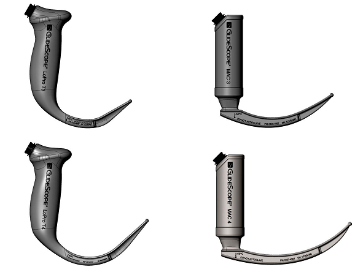 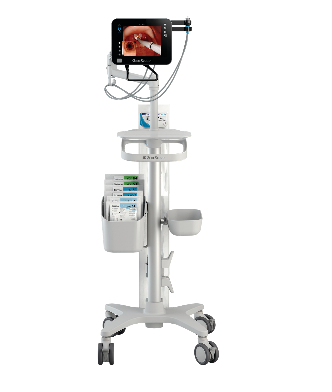 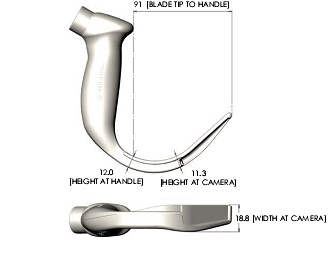 Cena Zboží bez DPH286.400 Kč(slovy: dvěstěosmdesátšesttisícčtyřista korun českých)DPH 21 % k ceně Zboží60.144 KčCelková cena vč. DPH346.544,- Kč(slovy:  třistačtyřicetšesttisícpětsetčtyřicetčtyřikorun českých)PRODÁVAJÍCÍ:V Praze dne 28. 12. 2020__________________________                  GPS Praha, spol. s r.o.Ing. Jiří GrimmerjednatelKUPUJÍCÍ:V Brně dne 4. 1. 2021__________________________Fakultní nemocnice Brnoprof. MUDr. Jaroslav Štěrba, Ph.D.ředitelTechnická specifikaceVyhovuje (ano / ne)Poznámka dodavateleMožnost ověření v nabídcePřenosný videolaryngoskop na pojízdném stojanu s rychloupínánímANOmanuál str.17Součástí dvě nízkoprofilové celoprohnuté lžíce pro opakovatelné použití vel. 3 a 4ANOtitanové, T3 a T4manuál str. 7Digitální kamera s LED světelným zdrojem integrovaná v laryngoskopu ANOmanuál str. 27Kamera vybavená funkcí proti zamlžováníANOsystém Revealspecifikace - nabídka GPSSledování obrazu pomocí monitoru o uhlopříčce min. 6 palcůANO10 palcůmanuál str. 47Možnost prohlížení a záznamu v reálném časeANOspecifikace- nabídka GPSZáložní napájení - provoz z akumulátoru min. 1 hANO2 hodmanuálMožnost archivace snímků a videozáznamů na interní paměť nebo na externí uložiště ANO2x USB Flash s možností pořizování záznamu údajů o pacientovimanuál + specifikace GPSVideo výstup umožňující zobrazení na dalším monitoruANOHDMI konektormanuálSoučástí veškerá propojovací kabeláž nezbytná pro napájení, ochranné pospojování a spojení laryngoskopu s jednotkou (napájecí kabel, videokabel, apod.)ANOnabídka + specifikace GPSNapájení z el. sítě (230 V)ANOadaptérPovrch přístroje a veškeré příslušenství umožňuje dezinfekci/sterilizaci nezbytnou pro opakované použitíANOlžíce s ochranou IPX8, monitor IP54manuál 